Naziv obveznika : GRAD GOSPIĆBroj RKP :                26660Sjedište obveznika: GospićMatični broj: 2540754Adresa sjedišta obveznika: Budačka  55OIB 22538763965Razina: 22Djelatnost: 8411 -opće djelatnosti javne upraveŠifra županije :09 – Ličko -senjska županijaŠifra grada  :     130BILJEŠKEUZ  FINANCIJSKE IZVJEŠTAJEZA RAZDOBLJE OD  01. SIJEČNJA DO 31. PROSINCA 2022. GODINEOBRAZAC BILANCABilješke uz poziciju 0 Imovina – smanjene za 6,7%.Vrijednost nefinancijske  imovine smanjuje se u odnosu na stanje početkom godine za 7,2 % zbog ispravka vrijednosti imovine primjenom propisanih stopa .Postrojenja i oprema 022 i 029222  – Postrojenja i oprema – povećanje je 1,4% radi nabave spremnika  za odvojeno prikupljanje otpada uz sufinanciranje FZZO.Prijevozna sredstva 023 i 02923 – stanje krajem godine je istovjetno stanju početkom godine.Grad nema evidentiran sitni inventar na zalihama, već u upotrebi i jednokratno je otpisan cjelokupan iznos.Nematerijalna proizvedena imovina  – smanjenje zbog ispravka vrijednosti primjenom propisanih stopa.Građevinski objekti u pripremi 051 povećani  su 65,8 % zbog izgradnje kapitalnih projekata Izgradnja reciklažnog dvorišta, Atletska staza , Malonogometno igralište.Bilješke uz poziciju 1 – Financijska imovinaNovac u banci  11– iznos je povećan u odnosu na stanje 1.01.Ostala potraživanja 129- 2,6% manja su u odnosu na stanje 1.1., a obuhvaćaju potraživanja koja se temelje na posebnim ugovorima ili će biti refundirana tijekom godine.Dionice i udjeli u glavnici 1521 povećani su radi osnivanja trgovačkog društva TESLA NET d.o.o. gdje je udio Grada Gospića u vlasništvu društva 100%, te je za isti uplaćen temeljni kapital u iznosu od 50.000,00 kn.Potraživanja za prihode poslovanja 16 smanjena su 6,5% dobrom naplatom prihoda iz prethodnih godina.Potraživanja od prodaje nefinancijske imovine 17 odnose se na potraživanja za otkup stanova u vlasništvu Grada, smanjena su  6,3 % .Bilješke uz poziciju 2 - ObvezeUkupne obveze Grada povećane su za 54%  u odnosu na stanje 1.1.  Povećane su obveze za materijalne rashode 11,4 % , dok su obveze za subvencije  i obveze za nabavu nefinancijske imovine smanjene.Obveze za kredite i zajmove 26 povećane su 121,2 % su odnosu na stanje 1.1.Grad Gospić iz 2016. godine ima obvezu vraćanja kredita za Izgradnju tržnice u iznosu od 1.577.854,78 kn -2622. Rok otplate kredita 10 godina.Grad Gospić se kod svoje poslovne banke zadužio  kratkoročnim kreditom - 2643 u iznosu od 3.500.000,00 kn, također je prenio obvezu za zajmove iz državnog proračuna za namirenje nedostajućih sredstava poreza po godišnjoj prijavi - 2671 u iznosu od 27.199,43 kn.U otplati  je kredit HBOR -a za Energetsku obnovu zgrade OŠ Lički Osik iz 2021. godine, gdje je 31.12.  ostala obveza u iznosu  2.293.547,26 kn ( rok otplate kredita 5 godina),  te obveza za primljeni kredit HBOR - Energetski učinkovita javna rasvjeta u iznosu od 3.411.568,31 kn ( kredit primljen u 2022. godini, rok otplate 10 godina) i obveza za dio primljenog kredita za Razvoj infrastrukture širokopojasnog pristupa za područje Gospića, Otočca i Plitvičkih jezera u iznosu od 1.049.924,39 kn ( primanje kredita planirano u 2022. i 2023. godini u iznosu od 25.000.000,00 kn, rok otplate kreće 2027. godine)-2645.Bilješke uz poziciju 9 Vlastiti izvori  Vlastiti izvori smanjeni su 7,5 %.Bilješke uz manjak prihoda poslovanja 922Manjak prihoda poslovanja  smanjen je 24,9 % što je znatno smanjenje u odnosu na stanje 01. 01. 2022. godine.Bilješke uz poziciju 99 Izvanbilančni zapisiGrad Gospić je evidentirao instrumente osiguranja plaćanja dana MRRF-u -bjanko zadužnica  u iznosu od 220.000 kn i  bjanko zadužnica  za Energetsku obnovu zgade OŠ dr. Franje Tuđmana  Lički Osik  izdana  HBOR-u 18.07. 2019. godine u iznosu od 2.832.646 kn.2020. godine izdana je zadužnica u iznosu 3.500.000,00 kn i dvije  mjenice za kredit HBOR-a za Energetski učinkovitu javnu rasvjetu.2022. godine izdana je zadužnica u iznosu 3.500.000,00 kn, bjanko zadužnica i mjenica za kratkoročni kredit HPB d.d. Zagreb.24. 08. 2022. godine dano je jamstvo trgovačkom poduzeću Komunalac d.o.o.. u vlasništvu Grada Gospića za minus po transakcijskom računu kod PBZ d.d. Zagreb u iznosu od 300.000,00 kn.Evidentiran je i predujam za projekt Prši u iznosu od 3.667.689,84 kune.Prikaz danih instrumenta osiguranja i jamstva Grada Gospića do 31.12. 2022. godine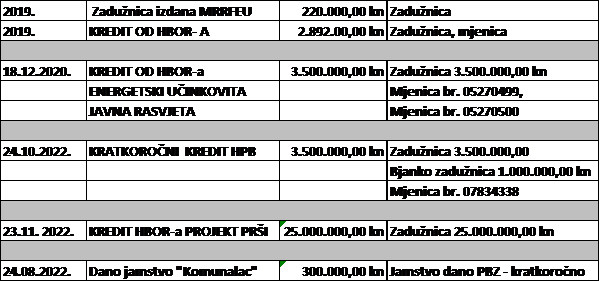 OBRAZAC PR-RASStruktura ukupnih prihoda i primitaka u 2021. i 2022. godiniStruktura ukupnih rashoda i izdataka u 2021. i 2022. godiniBilješke uz poziciju 6 Prihodi poslovanjaPrihodi poslovanja 611 ostvareni su 21,8 % više u odnosu na prethodnu godinu.Prihodi od poreza ostvareni su 19,5% više u odnosu na prethodnu godinu. Povrat poreza na dohodak po godišnjoj prijavi za 2021. godinu iznosi 3.178.119,89  kn i u odnosu na prethodnu godinu uvećan je 15,5%.Porezi na imovinu 613-povećani su 10,2% zbog većeg ostvarenja poreza na promet nekretnina, a  porezi na robu i usluge  614 povećani se su iz razloga što je u 2022. godini ukinuta Odluka o oslobađanju od plaćanja poreza na potrošnju u 2021. godini u svrhu ublažavanja negativnih posljedica na poslovanje ugostitelja na području Grada Gospića uzrokovanih epidemijom bolesti COVID-19Pomoći iz inozemstva i od subjekta unutar općeg proračuna 63 povećane su 33,4% .Pomoći od međunarodnih organizacija te institucija i tijela EU 632 smanjene su 49,3 % a odnose se na projekt Raise Yout.Pomoći proračunu iz drugih proračuna i izvanproračunskim korisnicima  633 manje su za 7,2%, jer su smanjene kapitalne pomoći iz državnog proračuna 6332. Pomoći proračunu iz drugih proračuna 6331 na razini su prethodne godine a odnose se na fiskalno izravnanje iz državnog proračuna.Pomoći od izvanproračunskih korisnika 634  smanjene su za 5,0 %.Pomoći izravnanja za decentralizirane funkcije 635  su na razini prethodne godine.U  2022. godini temeljem prijenosa EU sredstava 638 ostvaren je prihod  za projekte  Korak prema jednakosti- pomoćnici u nastavi , U Zagrljaju zdrave prehrane 3, Odškrinimo vrata zapošljavanju,  Shema voća i povrća,  Zapošljavanje žena na području Grada Gospića i kapitalne pomoći za projekte Razvoj infrastrukture širokopojasnog pristupa za područje  Gospića, Otočca i Plitivčkih jezera, Izgradnja reciklažnog dvorišta i  Rekonstrukciju ceste Vaganac Kruščica. Također otvoren je i projekt financiran EU sredstvima Sretni mališani  kod proračunskog korisnika Dječji vrtić. Cilj projekta je  omogućiti pružanje socijalnih usluga od strane lokalnih pružatelja usluga koji omogućuju bolju ravnotežu između radnih obveza i obitelji s uzdržavanim članovima. Pozicija 638 izvršena je 180,7 % više u odnosu na 2021. godinu iz razloga što su se povratila sredstva iz EU fondova za projekte koji su izvršeni u 2021. godini: Rekonstrukcija ceste Vaganac Kruščica,  Zapošljavanje žena na području Grada Gospića i Reciklažno dvorište, također izvršen je i predujam za projekt Razvoj infrastrukture širokopojasnog pristupa za područje  Gospića, Otočca  i Plitvičkih jezera i novi projekt u predškolskom obrazovanju -Sretni mališani.Prihodi od imovine 64  smanjeni su 8,2% u odnosu na 2021. godinu: smanjeni su prihodi od zateznih kamata, naknada za koncesije, manji su prihodi od zakupa i iznajmljivanja imovine, zakup poljoprivrednog zemljišta, prihodi spomeničke rente. Naknada za eksploataciju mineralnih sirovina ostvarena je 3,1 % više.Prihodi od upravnih i administrativnih pristojbi, pristojbi po posebnim propisima  i naknada 65 povećane su 13,8 %. Povećanje  se odnosi na naknade za građevinske i lokacijske dozvole, naknadu za legalizaciju objekata i boravišnu pristojbu.Komunalni doprinosi i naknade 653 ostvareni su 12,2% više  u odnosu na prethodnu godinu, zbog povećane naplate komunalnog doprinosa (otvaranje trgovačkog centra).Kazne, upravne mjere 68 povećane su za 30,4 % u odnosu na prethodnu godinu.Bilješke uz poziciju 3 Rashodi poslovanjaUkupni rashodi poslovanja povećani su 7,2% u odnosu na 2021. godinu.Rashodi za zaposlene 31- 1,9%  manji  su od rashoda prethodne godine. Plaće za zaposlene rasle su samo za 0,5% po godini staža. Broj zaposlenih nije rastao- 45 zaposlenih, EU projekt  Zapošljavanje žena na području Gospića – 39 zaposlena žena, javni radovi –6 zaposlenih , projekt  Rasie  Yout 2 zaposlenika), javni radovi 6-zaposlenih  (isplaćena plaća za prosinac u siječnju).Materijalni rashodi 32  na razini su prethodne godine.Financijski rashodi 34 povećani su 12,7 % zbog bankarskih usluga, kamate za kratkoročne kredite kod HPB d.d. banke  i kamate za dva dugoročna kredita  (HBOR i OTP banka), kamate iz poslovnih odnosa (Bihor d.o.o. za Energetsku obnovu zgrade OŠ Lički Osik i kamate po sudskoj presudi Millem inženjering d.o.o. za održavanje javne rasvjete).Subvencije 35 smanjene su  za 54,1 % u odnosu na prethodnu godinu.Pomoći 36 povećane su 28,9 %.  Povećane su pomoći proračunskim korisnicima iz nadležnog proračuna  367 za 24,1 % u odnosu na prethodnu godinu, a odnose se na plaćene troškove proračunskim korisnicima iz prethodne godine.Na poziciji 369 knjiženi su prijenosi proračunskim korisnicima za projekte iz EU fondovaSretni mališani , U zagrljaju zdrave prehrane, Korak prema jednakosti, Shema voća i povrća.Naknade građanima i kućanstvima 37 smanjene su 16,4%.Ostali rashodi 38  smanjeni su 27,4 %  u odnosu na 2021. godinu.Rashodi poslovanja Grada Gospića u 2022.u odnosu na 2021. godinuBilješke uz poziciju 7 prihodi od prodaje nefinancijske imovine povećani su 101,8% u odnosu na prethodnu godinu a odnose se na prodaju zemljišta u poslovnoj zoni u vlasništvu Grada i prihoda od prodaje stambenih objekata.Bilješke uz poziciju 4 Rashodi za nabavu nefinancijske imovineRashodi za nabavu nefinancijske imovine veći su za 73,6% za troškove izgradnje kapitalnih projekta Atletska staza, Energetski učinkovita javna rasvjeta, Izgradnja  reciklažnog dvorišta ,  nabava komunalne opreme, Izgradnja ulice Kralja Tomislava, projekt Razvoj širokopojasnog  pristupa za Gospić, Plitivička  jezera i Otočac.Bilješke uz poziciju 8 Primici od financijske imovine i zaduživanja  Primici od financijske imovine povećani su 69,8 % u odnosu na 2021. godinu.  Pozicija-842 odnosi se na primanje dugoročnog kredita HBOR-a za kapitalni projekt - Energetski učinkovita javna rasvjeta ( u izvještajnom razdoblju primljen kredit u cijelosti) u iznosu od 3.411.568,31 kuna i na dugoročni kredit HBOR za kapitalni projekt Razvoj infrastrukture širokopojasnog pristupa za Gospić, Plitvička jezera i Otočac u iznosu od 1.049.924,39 kn (primanje kredita planirano u periodu od dvije godine 2022. i 2023. u ukupnom iznosu od 25.0000.000,00 kn).Također Grad Gospić zadužio se  kratkoročno kod svoje poslovne banke za podmirenje dospjelih obveza u iznosu od 3.500.000,00 kn - 844. Knjiži se i zajam od državnog proračuna za namirenje povrata poreza na dohodak po godišnjoj prijavi u iznosu od 27.199,43 kn-847.Bilješke uz poziciju 5 Izdaci za otplatu primljenih kreditaIzdaci za otplatu  kredita realizirani su u skladu s planom, Grad ima za otplatu dvadugoročna kredita (OTP banka) za izgradnju tržnice iz 2016. godine, rok otplate 10 godina i HBOR – Energetska obnova zgrade OŠ Lički Osik . Rok otplate  5 godina (5424).Također Grad Gospić je otplatio kratkoročni kredit kod HPB d.d. (5443). Prema Uputi od 25. kolovoza 2021. godine (Klasa:400-02/21-01/66, Urbroj:513-05-03-21-1) knjižen je i povrat namirenja poreza na dohodak u državni proračun u četiri mjesečna obroka (5471).Bilješke uz rezultat poslovanjaRezultat poslovanja tekuće godine  (X005) iznosi višak prihoda u iznosu od 1.377.332,35 kn, što uz preneseni manjak prethodne godine 9222-9221 u iznosu od 5.539.682,00 kn daje ukupni manjak prihoda i primitaka za pokriće u slijedećem razdoblju (Y006) u iznosu od 4.162.349,65 kn.OBRAZAC P-VRIOU 2022. godini evidentirano je povećanje imovine u iznosu od 19.927,31 kn za video-nadzorzgrade koju zajednički koriste Grad Gospić, Ličko-senjska županija, Državna geodetska uprava i Porezna uprava, Područni ured Gospić. Iznos od 19.927,31 kn odnosi se na troškovenabave opreme  Ličko-senjske županije, Porezne uprave i Državne geodetske uprave. Grad je upravljao nabavom opreme te je zaknjižio u imovinu Grada kompletni iznos nabavljene opreme u iznosu od 27.383,00 kn.OBRAZAC RAS – funkcijskiBilješke uz poziciju 01 Opće javne usluge- u odnosu na prethodnu godinu Grad je smanjio troškove za 6,3 % , a odnose se na rad izvršnih i zakonodavnih tijela.Bilješke uz poziciju 03 Javni red i sigurnost – tijekom 2022. godine rashodi su smanjeni za 57,2 % iz razloga što je osnovana Vatrogasna zajednica Grada Gospića koja raspoređuje sredstva dobrovoljnim vatrogasnim zajednicama, a djelatnici DVD Pazarišta postali su djelatnici Javne vatrogasne postrojbe Gospić, što je smanjilo troškove u odnosu na 2021. godinu.Bilješke uz poziciju 04 Ekonomski poslovi – u 2022. godini smanjeni su 43,3% , manje se ulagalo u održavanje cesta, manji troškovi zimske službe, smanjene su i potpore koje je Grad  Gospić davao poduzetnicima uslijed pandemije covid, troškovi Raise Youth projekta su smanjeni.Bilješke uz poziciju 05 Zaštita okoliša – u odnosu na 2021. bilježi se povećanje za 11,5% - nabava opreme za prikupljanje otpada, izgradnja Reciklažnog dvorišta.Bilješke uz poziciju 06 Unapređenje stanovanja i zajednice porast 92,3 % u odnosu na 2021. godinu za uličnu rasvjetu i razvoj zajednice.Bilješke uz poziciju 07 Zdravstvo nema ostvarenja u 2022. godini.Bilješke uz poziciju 08 Rekreacija, kultura i religija- u odnosu na 2021. godinu bilježi se porast za 87,5 %. Grad je ulagao u sportske terene : Malonogometno igralište, Atletska staza, te financirao rad klubova na području Grada Gospića.Bilješke uz poziciju 09 Obrazovanje – odnosi se na projekte financirane iz EU fondova : Korak prema jednakosti, U zagrljaju zdrave prehrane, Shema voća i povrća.  U 2021. godini projekti su bili prikazani preko proračunskih korisnika, također otvoren je i projekt u predškolskom obrazovanju Sretni mališani financiran EU sredstvima.Bilješke uz poziciju 10 Socijalna zaštita- u odnosu na 2021. godinu došlo je do povećanja od 6,6%. U ovoj skupini je i  projekt Zapošljavanje žena na području Gospića financiran EU sredstvima.Kontrolni zbroj svih pozicija uvećan je za 9,6 % u odnosu na 2021. godinu, a čine ga rashodi umanjeni za rashode doznačene proračunskim korisnicima, te izdatke za otplate kredita.OBRAZAC OBVEZEBilješke uz poziciju V001- stanje obveza 1. siječnja odnose se na dospjele obveze na kraju izvještajnog razdoblja za rashode poslovanja:  usluge tekućeg investicijskog održavanja iz 2020. godine u iznosu od 33.204,00 kn i obveze iz 2017. godine za usluge tekućeg i investicijskog održavanja javne rasvjete , usluge promidžbe u iznosu od 934.744,00 kn, te obveze za nabavu nefinancijske imovine u iznosu od 248.400,00 kn, a ostale obveze odnose se na 2021. godinu i ukupno iznose 5.193.405,00 kn.Nedospjele obveze za rashode poslovanja  sadrže obveze za materijal i usluge sdospijećem od 30-60 dana, ostale nespomenute obveze, obveze za 55% od prodanih stanova,  obveze za naplaćene tuđe prihode ( Hrvatske vode).Nedospjele obveze na kraju 2021. godine iznose 6.457.525,00 kn. Nedospjele obveze za financijsku imovinu iz 2021. godine odnose se na preostale obveze po dugoročnom kreditu u iznosu od 1.972.318,00 kn, obveze za kratkoročni kredit u iznosu od  3.208.333,43 kn, te obveze za zajmove državnog proračuna za povrat namirenja poreza na dohodak po godišnjoj prijavi u iznosu od 182.210,00 kn.Bilješke uz poziciju V002- povećanje obveza u izvještajnom razdoblju iznosi 54.920.357,29 kn, a podmirene su obveze u istom izvještajnom razdoblju V004 u iznosu od 48.633.867,41 kn.Bilješke uz poziciju V006 Stanje dospjelih obveza na kraju izvještajnog razdoblja iznose 2.889.577,46 kn, a odnose se najviše na materijalne rashode, obveze za subvencije, ostale tekuće obveze, obveze za nefinancijsku imovinu u prekoračenju od 1-60 dana i iznose 2.443.654,22 kn. Obveze u iznosu od 402.691,07 kn su obveze od 60-360 dana. Preko 360 dana iznos obveza je 43.228,17 kn.Bilješke uz poziciju V009 – stanje nedospjelih obveza odnose se na obveze za rashode poslovanja i  sadrže obveze za materijal i usluge s dospijećem od 30-60 dana, ostale nespomenute obveze, obveze za 55% od prodanih stanova,  obveze za naplaćene tuđe prihode ( Hrvatske vode) i obveze po kreditima u ukupnom iznosu od 15.047.842,85 kn.  Usporedba  dospjelih obveza na 31. 12. 2021. i 31. 12. 2022. godineGospić, 15. veljače 2022. godineBilješke izradila: Voditeljica Odsjeka za proračun i računovodstvo Marijana BuljatE-mail: marijana.buljat@gospic.hrTelefon: 053/575-567Zakonski predstavnik:Karlo  Starčević v.r.   RazredPrihodi i primici2021. godina2022. godina   Indeks u         %              6Prihodi poslovanja 60.615.191,00 73.812.496,15          121,8              7Prihodi od prodaje nefinancijske imovine      335.014,00      676.123,78           201,8             8Primici od financijske imovine i zaduživanja    4.705.674,00   7.988.692,13           169,8UKUPNO: 65.655.879,00 82.477.312,06           125,6        RazredRashodi i izdaci2021. godina2022. godina     Indeks u     %             3Rashodi poslovanja60.348.501,0064.717.298,42          107,2             4Rashodi za nabavu nefinancijske imovine  6.902.992,0011.985.989,04          173,6             5Izdaci za finan. imovinu i otplate zajmova      686.130,00  4.396.692,25         640,8UKUPNO:67.937.623,0081.099.979,71         119,4RačunOPIS2021.2022.Indeks3RASHODI POSLOVANJA60.348.501,0064.717.298,42107,231Rashodi za zaposlene  8.207.775,00 8.049.778,53  98,132Materijalni rashodi23.495.418,0023.661.973,65100,734Financijski rashodi     513.494,00    576.083,22112,235Subvencije     837.097,00    375,707,48  44,936Pomoći dane u inozemstvo i unutar općeg proračuna21.536.108,0027.750.836,67128,937Naknade građanima i kućanstvima 1.104.990,00          923.523,63  83,638Ostali rashodi 4.653.619,00  3.379.395,24  72,6            OPISStanje obveza na dan 31.12. 2021.Stanje obveza na dan 31.12. 2022.            Indeks u %Obveze za materijalne rashode      3.120.452,00      2.277.466,60                 72,99Obveze za financijske rashode             6.275,00             1.932,12                 30,79Obveze za subvencije           50.460,00           40.313,88                 79,89Obveze za kazne i ostale obveze      1.064.217,00           16.000,00                   1,50Obveze za nabavu nefinancijske imovine         952.001,00         553.864,86                 58,18UKUPNO:      5.193.405,00      2.889.577,46                 55,63